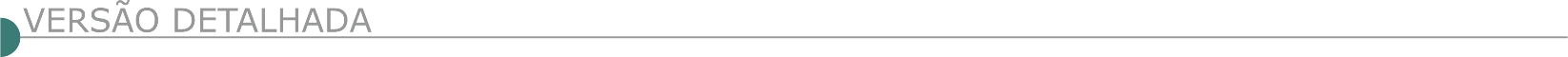 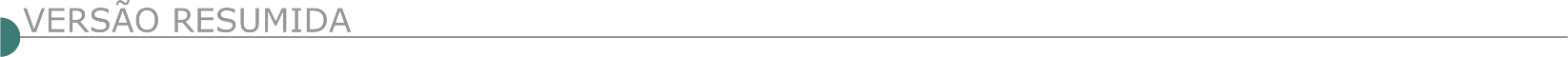  PREFEITURA MUNICIPAL DE CORDISBURGO P. L. Nº. 023/2020, TOMADA DE PREÇOS – 006/2020 Objeto: Contratação de empresa para prestação de serviços de construção de ponte de madeira e encabeçamento de concreto armado sobre o córrego do Bálsamo, neste município - Tipo: Menor Preço – Critério de Julgamento: Menor Preço Global - Data de entrega: envelopes de Proposta e Documentação: 20/07/2020 até às 09:00hs. Informações - Telefax: (31) 3715-1387/1484. Francisco Rodrigues de Lima Neto - Presidente CP PREFEITURA MUNICIPAL DE DORES DE GUANHÃES/MG – PR. LICIT. Nº 045/2020 PREGÃO Nº:014/2020Objeto: Registro de preços para futura e eventual aquisição de extintores de incêndio do tipo pó químico seco (pqs) classe abc com suporte, materiais de sinalização visual (placas de identificação), luminárias de emergência, extintores veiculares, recarga industrial de acetileno e oxigênio e cilindro de oxigênio industrial para atender as demandas das secretarias municipais de Dores de Guanhães. Julgamento Menor Preço. Data da abertura: 16/07/2020 às 08:00 horas Melhores informações: Tel.(33) 3426-1210 e-mail: edital@doresdeguanhaes.mg.gov.br.  PREFEITURA MUNICIPAL DE FELICIO DOS SANTOS-MG - PROC. 060/2020 PP. 026/2020 Registro de preços para futura e eventual contratação de pessoa jurídica ou física para a prestação de serviços diversos utilizando máquinas tipo retro escavadeira e veículo caminhão toco e truck traçado para reparação e conservação de estradas vicinais. Abertura dos envelopes 15/07/2020 as 09:00hs. PROC. 061/2020 PP. 027/2020 Aquisição de uma plantadeira hidráulica. Abertura dos envelopes 16/07/2020 as 09:00hs - Dep. de Licitações. Retirada do edital no Site: www.feliciodossantos.mg.gov.br, Inf.: Tel:38 3523-1225. Ricardo Rocha/Prefeito Municipal PREFEITURA MUNICIPAL DE FERVEDOURO/MG AVISO DE LICITAÇÃO TOMADA DE PREÇOS Nº 014/2020 A Prefeitura Municipal de Fervedouro/MG, torna pública a realização do Procedimento de Licitação na Modalidade Tomada de Preços n° 014/2020 – Contratação de empreitada global para pavimentação de trecho da Rua Bela Vista, Bairro Bela Vista, Fervedouro/MG. Para data de abertura: 22 de julho de 2020 (às 08:45 horas). Maiores informações: Tel.: (32) 3742-1167, site: www.fervedouro.mg.gov.br, pelo e-mail compraselicitacoes@fervedouro.mg.gov.br ou na Sede da Prefeitura Municipal de Fervedouro. Abílio Peixoto Franchini – Prefeito Municipal PREFEITURA MUNICIPAL DE GALILÉIA/MG – PROC. LICIT. Nº 34/2020 – TOMADA DE PREÇOS Nº 08/2020Objeto: Contratação de empresa para reforma e melhoria do Ginásio Poliesportivo de Galiléia, MG, Convênio de Saída nº 1481000506/2020 SEDESE. Data de abertura dos envelopes: 22/07/2020 às 09h. Aquisição do edital na sede da Prefeitura Municipal de Galiléia, MG, e-mail: licitacao@galileia.mg.gov.br, site: https://transparencia.galileia.mg.gov.br/licitacoes/, tel.: (33) 32441381 /32441309.  PREFEITURA MUNICIPAL DE MENDES PIMENTEL/ MG - TOMADA DE PREÇOS N°. 03/2020Objeto: Contratação de empresa especializada em engenharia para “Reforma da Praça Benedito Quintino”, conforme Convênio n°. 130100141/2020, celebrado entre o Estado de Minas Gerais, por intermédio da Secretaria de Estado de Infraestrutura e Mobilidade – SEINFRA e o Município de Mendes Pimentel/MG. Tipo: Menor Preço Por Empreitada Global. Abertura: 20/07/2020, às 08h15min. Adquirir Edital e anexos pelo site: www.mendespimentel.mg.gov.br. Maiores informações: Tel. (33) 3246-1280.  PREFEITURA MUNICIPAL DE NOVA UNIÃO - PROCESSO 060/2020 TOMADA DE PREÇO: 004/2020TORNA PÚBLICO para conhecimento dos interessados PREGÃOPRESENCIAL do tipo MENOR PREÇO POR Constitui objeto da presente licitação a Contratação de empresa especializada na execução de obra de Construção de Ponte no Bairro Magalhães no Município de Nova União/MG, conforme descrição contida no Termo de Referência, anexo I deste Edital, pelo prazo de 12 (doze) meses. A entrega dos envelopes e abertura será no dia 21/07/2020 às 09:30 horas na sala de licitações da PMNU situada à Rua Presidente Kennedy, 29 Centro, Nova União/MG. Maiores informações e instrumento convocatório através do site: http://www.novauniao.mg.gov.br/ ou e-maillicitacao@novauniao.mg.gov.br ou pelo telefone (31) 3685-1255. PREFEITURA MUNICIPAL DE PARACATU/SECRETARIA MUNICIPAL DE TRANSPORTE. PREGÃO PRESENCIAL SRP Nº 25/2020. PROCESSO DE COMPRA Nº 90/2020 Tipo: Menor Preço por Lote. Objeto: CONTRATAÇÃO DE EMPRESA ESPECIALIZADA NA PRESTAÇÃO DE SERVIÇOS DE MANUTENÇÃO, IMPLANTAÇÃO SEMAFÓRICA, POR MEIOS DE AÇÕES PREVENTIVAS E CORRETIVAS, Local da realização da sessão pública da Concorrência: Prefeitura Municipal de Paracatu, sediada à Rua da Contagem, nº 2045 – Paracatuzinho, no dia 17-07-2020 às 09:00h. EDITAL na íntegra: à disposição dos interessados na Superintendência de Licitações e Contratos - situada na Rua da Contagem, nº 2045 – Paracatuzinho e no site da Prefeitura www.paracatu.mg.gov.br.  PREFEITURA MUNICIPAL DE PATROCÍNIO DO MURIAÉ - TOMADA DE PREÇOS Nº 007/2020 Objeto: Contratação de empresa especializada para execução da conclusão da construção do Centro de Convivência no bairro da Sapucaia em Patrocínio do Muriaé- MG. Entrega dos envelopes de documentação e proposta até o dia 24/07/20 às 08:30 horas com abertura neste mesmo dia e horário na Escola Municipal Carmen Campos Cardilo. Edital disponível a partir de 08/07/20 – (32) 3726-1939. PREFEITURA MUNICIPAL DE SANTA BÁRBARA/MG – PR. N. º 126/2020 – TP Nº 006/2020Menor preço global. Objeto: Execução de obra remanescente de canalização da rede de esgoto nos córregos Basílio e Modelo - Santa Bárbara/ MG, conforme edital. Data do recebimento das propostas e documentos: 23/07/2020 às 09 horas, na Rua Cristiane Géo Maia,95, Centro de Santa Bárbara-MG no Centro de Distribuição - CEOP. Edital à disposição no site www.santabarbara.mg.gov.br e na Prefeitura. PREFEITURA MUNICIPAL DE SÃO DOMINGOS DO PRATA/MG. REABERTURA DA CONCORRÊNCIA Nº 01/2020O Município de São Domingos do Prata torna pública para conhecimento dos interessados a reabertura do Processo Licitatório nº 31/2020 - Concorrência nº 01/2020, objetivando a contratação de empresa de engenharia para a realização da primeira fase de obras e serviços necessários a ampliação do sistema de esgotamento sanitário. Os envelopes deverão ser entregues e protocolados até às 09h do dia 06 de agosto de 2020 na Sala de Licitações da Prefeitura. A sessão para abertura dos envelopes será no dia 06 de agosto de 2020, às 09h. Cópia do Edital e seus anexos disponíveis no site: www.saodomingosdoprata.mg.gov.br. Mais informações p/ e-mail: licitacao@saodomingosdoprata.mg.gov.br ou p/ tel.: (31) 3856-1385. PREFEITURA MUNICIPAL DE TURVOLÂNDIA - PROCESSO LICITATÓRIO Nº 128/2020 – TP Nº. 06/2020 O Município de Turvolândia Estado de Minas Gerais, através de sua Comissão Permanente de Licitação, torna público para o conhecimento dos interessados, que receberá até o dia 29 de Julho de 2020 às 13:00. No serviço de Protocolo Geral da Prefeitura, no endereço Praça Dom Otávio, nº. 240 - Centro - Turvolândia/MG, envelopes de habilitação e proposta de preço da licitação acima mencionada, para Contratação de empresa de construção civil para realização de serviço em regime de empreitada global, para execução de pavimentação asfáltica em CBUQ, construção de meio –fio e sarjeta no bairro Catanduvas no Município de Turvolândia (MG). Mais informações pelo telefone (35) 3242 1174 pelo E-mail licitaturvolandia@hotmail.com e pelo Site www.turvolandia.mg.gov.br.  PREFEITURA MUNICIPAL DE UNAÍ-MG ATA DE REGISTRO DE PREÇO Nº 023/2020 Construção de Meios Fios e Sarjetas. Ata de Registro de Preço disponível no sítio: www.prefeituraunai.mg.gov.br, maiores informações no tel. (38) 3677-9610 ramal 9016. Unaí-MG, 02/07/2020. Fabio Vagner de Meneses – Pregoeira DNIT - SUPERINTENDÊNCIA REGIONAL NO PIAUI - PREGÃO ELETRÔNICO Nº 240/2020 - UASG 393022 Nº PROCESSO: 50618000548202021Objeto: Contratação de empresas para EXECUÇÃO DOS SERVIÇOS DE ENGENHARIA PARA REVITALIZAÇÃO (RECUPERAÇÃO, RESTAURAÇÃO E MANUTENÇÃO) RODOVIÁRIA - CREMA 5 ANOS, NA RODOVIA BR-343/PI, a cargo do DNIT, sob a coordenação da Superintendência Regional DNIT/PI, segundo as condições e especificações previstas no Termo de Referência, por meio de licitação na modalidade pregão, na sua forma eletrônica. Total de Itens Licitados: 1. Edital: 07/07/2020 das 08h00 às 12h00 e das 14h00 às 17h59. Endereço: Av. João XXIII, 1316, Noivos - Teresina/PI ou www.comprasgovernamentais.gov.br/edital/393022-5-00240-2020. Entrega das Propostas: a partir de 07/07/2020 às 08h00 no site www.comprasnet.gov.br. Abertura das Propostas: 17/07/2020 às 10h00 no site www.comprasnet.gov.br. Informações Gerais: O Ed i t a l encontra-se disponível nos sites www.dnit.gov.br e www.comprasgovernamentais.gov.br.  DNIT - SUPERINTENDÊNCIA REGIONAL NO RIO GRANDE DO SUL -  PREGÃO ELETRÔNICO Nº 215/2020 - UASG 393012 Nº PROCESSO: 50610002755202091Objeto: Contratação de empresa para Execução de Serviços de Manutenção Referentes ao Plano Anual de Trabalho e Orçamento - PATO, na rodovia BR-392/RS, segmento do km 617,500 ao km 720,300, a cargo DNIT, sob a coordenação da Superintendência Regional do DNIT/RS, conforme condições, quantidades e exigências estabelecidas neste instrumento e seus Anexos, por meio de licitação na modalidade Pregão, na forma eletrônica. Total de Itens Licitados: 1. Edital: 07/07/2020 das 08h00 às 12h00 e das 13h00 às 17h00. Endereço: Rua Siqueira Campos, 664, Centro - Porto Alegre/RS ou www.comprasgovernamentais.gov.br/edital/393012-5-00215-2020. Entrega das Propostas: a partir de 07/07/2020 às 08h00 no site www.comprasnet.gov.br. Abertura das Propostas: 17/07/2020 às 09h00 no site www.comprasnet.gov.br.  ESTADO DO RJ - PREFEITURA MUNICIPAL DE BARRA DO PIRAÍ - CONCORRÊNCIA PÚBLICA Nº 7/2020 A Comissão Permanente de Licitação torna pública a data para a licitação referente à CONTRATAÇÃO DE EMPRESA PARA PRESTAÇÃO DE SERVIÇOS DE MODIFICAÇÃO E REFORMA DA ESTAÇÃO FERROVIÁRIA DE IPIABAS, NA PRAÇA IRINEU MENDONÇA, DISTRITO DE IPIABAS, neste município, em atendimento as necessidades da Secretaria Municipal de Obras Públicas, Processo Administrativo nº 3.822/2020, na modalidade CONCORRÊNCIA PÚBLICA Nº 007/2020, tipo MENOR PREÇO GLOBAL, que será realizada no dia 12 de agosto de 2020, às 10hs. Maiores informações pelo emaillicitacao@barradopirai.rj.gov.br ou pelo telefone (24) 2442-5372. ESTADO DE SP - PREFEITURA MUNICIPAL DE CAMPINAS - RDC ELETRÔNICO Nº 6/2020 PROCESSO ADM. Nº PMC.2019.00012966-16 - INTERESSADO: SECRETARIA MUNICIPAL DE SERVIÇOS PÚBLICOS Objeto: Prestação de serviços de operação do sistema de compostagem de resíduos orgânicos. -Recebimento das Propostas: das 08h do dia 30/07/20 às 09h do dia 31/07/20 -Abertura das Propostas: a partir das 09h do dia 31/07/20 -Início da Disputa de Preços: a partir das 10h do dia 31/07/20 Disponibilidade do Edital: a partir de 07/07/20, nos portais eletrônicos www.licitacoes-e.com.brelicitacoes.campinas.sp.gov.br. Esclarecimentos adicionais pelos telefones (19) 2116-0678, 2116-8518 e 2116-8401.PREFEITURA MUNICIPAL DE ITATIBA AVISO DE LICITAÇÃO CONCORRÊNCIA PÚBLICA Nº 16/2020 TIPO MENOR PREÇO GLOBAL - EDITAL 64/20 Obj: Contratação de empresa para fornecimento e instalação de Estação de Tratamento de Esgoto, na Unidade de Saúde do Bairro Tapera Grande, na cidade de Itatiba/SP, com fornecimento de material e mão-de-obra, em conformidade com edital, disponível na íntegra, na S. de Licitações, Av. Luciano Consoline, 600, Jd. De Lucca e endereço eletrônico www.itatiba.sp.gov.br. A entrega dos envelopes se encerrará dia 07/08/20, às 14hs. Fone (11) 3183-0655.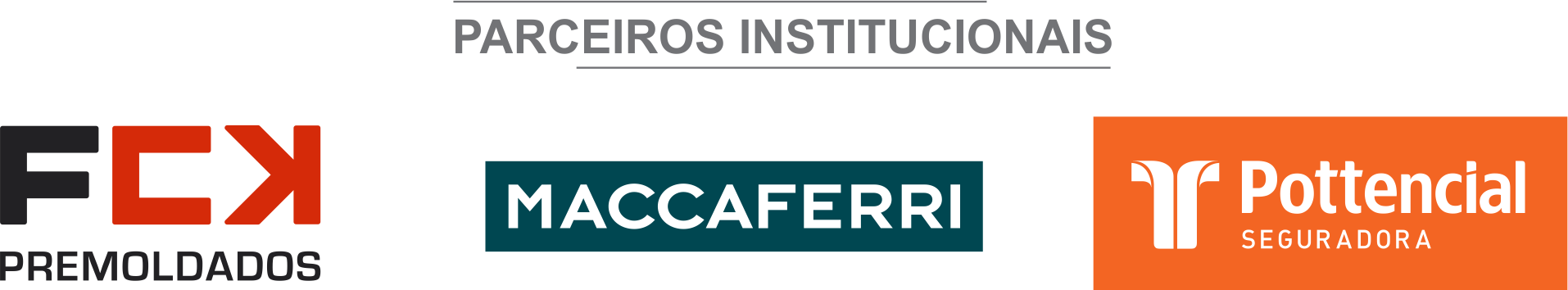 ÓRGÃO LICITANTE: MINISTÉRIO DOS TRANSPORTES, PORTOS E AVIAÇÃO CIVIL - DEPARTAMENTO NACIONAL DE INFRA ESTRUTURA DE TRANSPORTES - 06ª UNIDADE DE INFRA-ESTRUTURA TERRESTREEDITAL: PREGÃO ELETRÔNICO Nº 244/2020Endereço: Rua Martim de Carvalho, nº 635 – 4º andar – Bairro: Santo AgostinhoBelo Horizonte – MG, fone nº (61) 9 96412290 - CEP: 30.190-094http://www.dnit.gov.br - E-mail: pregoeiro.sremg@dnit.gov.br  Endereço: Rua Martim de Carvalho, nº 635 – 4º andar – Bairro: Santo AgostinhoBelo Horizonte – MG, fone nº (61) 9 96412290 - CEP: 30.190-094http://www.dnit.gov.br - E-mail: pregoeiro.sremg@dnit.gov.br  OBJETO: PREGÃO ELETRÔNICO - CONTRATAÇÃO DE EMPRESA PARA SERVIÇOS DE MANUTENÇÃO(CONSERVAÇÃO/RECUPERAÇÃO) NA RODOVIA BR-364/MG COM VISTAS A EXECUÇÃO DE PLANO DE TRABALHO E ORÇAMENTO P.A.T.O. TRECHO: ENTR BR-455 (DIV SP/MG) (PLANURA) - ENTR BR-365(B) (INÍCIO PONTE S/RIO PARNAÍBA) (DIV MG/GO); SUB-TRECHO: ENTR BR-461(P/ GURINHATÃ - ENTR BR-365(A)/BR-461(B); SEGMENTO: KM 187,5 AO KM 278,2; EXTENSÃO: 90,70 KM, SOB A COORDENAÇÃO DA SREMG, CONFORME EDITAL E SEUS ANEXOS.OBJETO: PREGÃO ELETRÔNICO - CONTRATAÇÃO DE EMPRESA PARA SERVIÇOS DE MANUTENÇÃO(CONSERVAÇÃO/RECUPERAÇÃO) NA RODOVIA BR-364/MG COM VISTAS A EXECUÇÃO DE PLANO DE TRABALHO E ORÇAMENTO P.A.T.O. TRECHO: ENTR BR-455 (DIV SP/MG) (PLANURA) - ENTR BR-365(B) (INÍCIO PONTE S/RIO PARNAÍBA) (DIV MG/GO); SUB-TRECHO: ENTR BR-461(P/ GURINHATÃ - ENTR BR-365(A)/BR-461(B); SEGMENTO: KM 187,5 AO KM 278,2; EXTENSÃO: 90,70 KM, SOB A COORDENAÇÃO DA SREMG, CONFORME EDITAL E SEUS ANEXOS.OBJETO: PREGÃO ELETRÔNICO - CONTRATAÇÃO DE EMPRESA PARA SERVIÇOS DE MANUTENÇÃO(CONSERVAÇÃO/RECUPERAÇÃO) NA RODOVIA BR-364/MG COM VISTAS A EXECUÇÃO DE PLANO DE TRABALHO E ORÇAMENTO P.A.T.O. TRECHO: ENTR BR-455 (DIV SP/MG) (PLANURA) - ENTR BR-365(B) (INÍCIO PONTE S/RIO PARNAÍBA) (DIV MG/GO); SUB-TRECHO: ENTR BR-461(P/ GURINHATÃ - ENTR BR-365(A)/BR-461(B); SEGMENTO: KM 187,5 AO KM 278,2; EXTENSÃO: 90,70 KM, SOB A COORDENAÇÃO DA SREMG, CONFORME EDITAL E SEUS ANEXOS.DATAS:Entrega: 20/07/2020, até ás 10:00.Abertura: 20/07/2020, ás 10:00.Prazo de execução: 730 dias.Visita: Agendada.DATAS:Entrega: 20/07/2020, até ás 10:00.Abertura: 20/07/2020, ás 10:00.Prazo de execução: 730 dias.Visita: Agendada.VALORESVALORESVALORESVALORESVALORESValor Estimado da ObraCapital Social Garantia de PropostaGarantia de PropostaValor do EditalR$ 6.550.620,32R$ 655.062,03R$ -R$ -R$ -CAPACIDADE TÉCNICA: 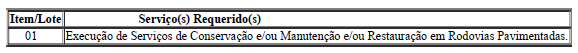 CAPACIDADE TÉCNICA: CAPACIDADE TÉCNICA: CAPACIDADE TÉCNICA: CAPACIDADE TÉCNICA: CAPACIDADE OPERACIONAL: 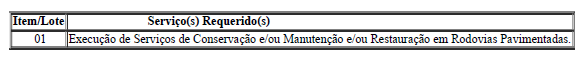 CAPACIDADE OPERACIONAL: CAPACIDADE OPERACIONAL: CAPACIDADE OPERACIONAL: CAPACIDADE OPERACIONAL:  ÍNDICES ECONÔMICOS: Liquidez Geral (LG), Solvência Geral (SG) e Liquidez Corrente (LC), superiores a 1 (um) ÍNDICES ECONÔMICOS: Liquidez Geral (LG), Solvência Geral (SG) e Liquidez Corrente (LC), superiores a 1 (um) ÍNDICES ECONÔMICOS: Liquidez Geral (LG), Solvência Geral (SG) e Liquidez Corrente (LC), superiores a 1 (um) ÍNDICES ECONÔMICOS: Liquidez Geral (LG), Solvência Geral (SG) e Liquidez Corrente (LC), superiores a 1 (um) ÍNDICES ECONÔMICOS: Liquidez Geral (LG), Solvência Geral (SG) e Liquidez Corrente (LC), superiores a 1 (um)OBSERVAÇÕES: - Consórcio: Não. VISTORIA: 7.1. As empresas interessadas, por meio de um representante vinculado formalmente à empresa deverão procurar o(s) Responsável da(s) Unidade(s) Local (is) do DNIT, da Superintendência Regional do DNIT no Estado de Minas Gerais, para efetuar a visita técnica e individual das demais empresas participantes do certame, ao local dos serviços referidos no item 1.1, para constatar as condições de execução e peculiaridades inerentes à natureza dos trabalhos.7.2. As visitas técnicas serão realizadas nos dias a serem definidos pela(s) Unidade(s) Local(is) e serão acompanhadas pela equipe da Unidade Local, que certificará(ão) a visita, expedindo o Atestado de Visita e Informações Técnicas. Esse atestado será juntado à Documentação de Habilitação, nos termos do inciso III do Artigo 30, da Lei 8.666/93 de 21/06/93.Quaisquer informações quanto às visitas poderão ser obtidas junto a Superintendência Regional do DNIT no Estado de Minas Gerais, através dos telefones (34) 3431-1299 ou (34) 3431 – 1881.7.3. O atestado poderá englobar em um único documento, todo os lotes/itens visitados, que estejam sob a mesma jurisdição. A licitante não poderá alegar, a posterior, desconhecimento de qualquer fato. A visita deverá ser agendada com a unidade local até 02 (dois) dias úteis anteriores a data de realização do certame licitatório.7.4. O prazo para vistoria iniciar-se-á no dia útil seguinte ao da publicação do Edital, estendendo-se até o dia útil anterior à data prevista para a abertura da sessão pública.7.5. A não realização da vistoria não poderá embasar posteriores alegações de desconhecimento das instalações, dúvidas ou esquecimentos de quaisquer detalhes dos locais da prestação dos serviços, devendo a licitante vencedora assumir os ônus dos serviços decorrentes.7.6. Caso a licitante não queira participar da visita coletiva nos dias programados, deverá apresentar, em substituição ao atestado de visita, declaração formal assinada pelo responsável técnico, sob as penalidades da lei, de que tem pleno conhecimento das condições e peculiaridades inerentes à natureza dos trabalhos, que assume total responsabilidade por esse fato e que não utilizará deste para quaisquer questionamentos futuros que ensejem avenças técnicas ou financeiras com o DNIT. Não existe obrigatoriedade da vistoria, no entanto, caso a empresa não deseje realizá-la, deverá fornecer Declaração de Pleno Conhecimento das Condições de Vistoria do segmento da Rodovia em que será executado o serviço. Clique aqui para obter informações do edital. OBSERVAÇÕES: - Consórcio: Não. VISTORIA: 7.1. As empresas interessadas, por meio de um representante vinculado formalmente à empresa deverão procurar o(s) Responsável da(s) Unidade(s) Local (is) do DNIT, da Superintendência Regional do DNIT no Estado de Minas Gerais, para efetuar a visita técnica e individual das demais empresas participantes do certame, ao local dos serviços referidos no item 1.1, para constatar as condições de execução e peculiaridades inerentes à natureza dos trabalhos.7.2. As visitas técnicas serão realizadas nos dias a serem definidos pela(s) Unidade(s) Local(is) e serão acompanhadas pela equipe da Unidade Local, que certificará(ão) a visita, expedindo o Atestado de Visita e Informações Técnicas. Esse atestado será juntado à Documentação de Habilitação, nos termos do inciso III do Artigo 30, da Lei 8.666/93 de 21/06/93.Quaisquer informações quanto às visitas poderão ser obtidas junto a Superintendência Regional do DNIT no Estado de Minas Gerais, através dos telefones (34) 3431-1299 ou (34) 3431 – 1881.7.3. O atestado poderá englobar em um único documento, todo os lotes/itens visitados, que estejam sob a mesma jurisdição. A licitante não poderá alegar, a posterior, desconhecimento de qualquer fato. A visita deverá ser agendada com a unidade local até 02 (dois) dias úteis anteriores a data de realização do certame licitatório.7.4. O prazo para vistoria iniciar-se-á no dia útil seguinte ao da publicação do Edital, estendendo-se até o dia útil anterior à data prevista para a abertura da sessão pública.7.5. A não realização da vistoria não poderá embasar posteriores alegações de desconhecimento das instalações, dúvidas ou esquecimentos de quaisquer detalhes dos locais da prestação dos serviços, devendo a licitante vencedora assumir os ônus dos serviços decorrentes.7.6. Caso a licitante não queira participar da visita coletiva nos dias programados, deverá apresentar, em substituição ao atestado de visita, declaração formal assinada pelo responsável técnico, sob as penalidades da lei, de que tem pleno conhecimento das condições e peculiaridades inerentes à natureza dos trabalhos, que assume total responsabilidade por esse fato e que não utilizará deste para quaisquer questionamentos futuros que ensejem avenças técnicas ou financeiras com o DNIT. Não existe obrigatoriedade da vistoria, no entanto, caso a empresa não deseje realizá-la, deverá fornecer Declaração de Pleno Conhecimento das Condições de Vistoria do segmento da Rodovia em que será executado o serviço. Clique aqui para obter informações do edital. OBSERVAÇÕES: - Consórcio: Não. VISTORIA: 7.1. As empresas interessadas, por meio de um representante vinculado formalmente à empresa deverão procurar o(s) Responsável da(s) Unidade(s) Local (is) do DNIT, da Superintendência Regional do DNIT no Estado de Minas Gerais, para efetuar a visita técnica e individual das demais empresas participantes do certame, ao local dos serviços referidos no item 1.1, para constatar as condições de execução e peculiaridades inerentes à natureza dos trabalhos.7.2. As visitas técnicas serão realizadas nos dias a serem definidos pela(s) Unidade(s) Local(is) e serão acompanhadas pela equipe da Unidade Local, que certificará(ão) a visita, expedindo o Atestado de Visita e Informações Técnicas. Esse atestado será juntado à Documentação de Habilitação, nos termos do inciso III do Artigo 30, da Lei 8.666/93 de 21/06/93.Quaisquer informações quanto às visitas poderão ser obtidas junto a Superintendência Regional do DNIT no Estado de Minas Gerais, através dos telefones (34) 3431-1299 ou (34) 3431 – 1881.7.3. O atestado poderá englobar em um único documento, todo os lotes/itens visitados, que estejam sob a mesma jurisdição. A licitante não poderá alegar, a posterior, desconhecimento de qualquer fato. A visita deverá ser agendada com a unidade local até 02 (dois) dias úteis anteriores a data de realização do certame licitatório.7.4. O prazo para vistoria iniciar-se-á no dia útil seguinte ao da publicação do Edital, estendendo-se até o dia útil anterior à data prevista para a abertura da sessão pública.7.5. A não realização da vistoria não poderá embasar posteriores alegações de desconhecimento das instalações, dúvidas ou esquecimentos de quaisquer detalhes dos locais da prestação dos serviços, devendo a licitante vencedora assumir os ônus dos serviços decorrentes.7.6. Caso a licitante não queira participar da visita coletiva nos dias programados, deverá apresentar, em substituição ao atestado de visita, declaração formal assinada pelo responsável técnico, sob as penalidades da lei, de que tem pleno conhecimento das condições e peculiaridades inerentes à natureza dos trabalhos, que assume total responsabilidade por esse fato e que não utilizará deste para quaisquer questionamentos futuros que ensejem avenças técnicas ou financeiras com o DNIT. Não existe obrigatoriedade da vistoria, no entanto, caso a empresa não deseje realizá-la, deverá fornecer Declaração de Pleno Conhecimento das Condições de Vistoria do segmento da Rodovia em que será executado o serviço. Clique aqui para obter informações do edital. OBSERVAÇÕES: - Consórcio: Não. VISTORIA: 7.1. As empresas interessadas, por meio de um representante vinculado formalmente à empresa deverão procurar o(s) Responsável da(s) Unidade(s) Local (is) do DNIT, da Superintendência Regional do DNIT no Estado de Minas Gerais, para efetuar a visita técnica e individual das demais empresas participantes do certame, ao local dos serviços referidos no item 1.1, para constatar as condições de execução e peculiaridades inerentes à natureza dos trabalhos.7.2. As visitas técnicas serão realizadas nos dias a serem definidos pela(s) Unidade(s) Local(is) e serão acompanhadas pela equipe da Unidade Local, que certificará(ão) a visita, expedindo o Atestado de Visita e Informações Técnicas. Esse atestado será juntado à Documentação de Habilitação, nos termos do inciso III do Artigo 30, da Lei 8.666/93 de 21/06/93.Quaisquer informações quanto às visitas poderão ser obtidas junto a Superintendência Regional do DNIT no Estado de Minas Gerais, através dos telefones (34) 3431-1299 ou (34) 3431 – 1881.7.3. O atestado poderá englobar em um único documento, todo os lotes/itens visitados, que estejam sob a mesma jurisdição. A licitante não poderá alegar, a posterior, desconhecimento de qualquer fato. A visita deverá ser agendada com a unidade local até 02 (dois) dias úteis anteriores a data de realização do certame licitatório.7.4. O prazo para vistoria iniciar-se-á no dia útil seguinte ao da publicação do Edital, estendendo-se até o dia útil anterior à data prevista para a abertura da sessão pública.7.5. A não realização da vistoria não poderá embasar posteriores alegações de desconhecimento das instalações, dúvidas ou esquecimentos de quaisquer detalhes dos locais da prestação dos serviços, devendo a licitante vencedora assumir os ônus dos serviços decorrentes.7.6. Caso a licitante não queira participar da visita coletiva nos dias programados, deverá apresentar, em substituição ao atestado de visita, declaração formal assinada pelo responsável técnico, sob as penalidades da lei, de que tem pleno conhecimento das condições e peculiaridades inerentes à natureza dos trabalhos, que assume total responsabilidade por esse fato e que não utilizará deste para quaisquer questionamentos futuros que ensejem avenças técnicas ou financeiras com o DNIT. Não existe obrigatoriedade da vistoria, no entanto, caso a empresa não deseje realizá-la, deverá fornecer Declaração de Pleno Conhecimento das Condições de Vistoria do segmento da Rodovia em que será executado o serviço. Clique aqui para obter informações do edital. OBSERVAÇÕES: - Consórcio: Não. VISTORIA: 7.1. As empresas interessadas, por meio de um representante vinculado formalmente à empresa deverão procurar o(s) Responsável da(s) Unidade(s) Local (is) do DNIT, da Superintendência Regional do DNIT no Estado de Minas Gerais, para efetuar a visita técnica e individual das demais empresas participantes do certame, ao local dos serviços referidos no item 1.1, para constatar as condições de execução e peculiaridades inerentes à natureza dos trabalhos.7.2. As visitas técnicas serão realizadas nos dias a serem definidos pela(s) Unidade(s) Local(is) e serão acompanhadas pela equipe da Unidade Local, que certificará(ão) a visita, expedindo o Atestado de Visita e Informações Técnicas. Esse atestado será juntado à Documentação de Habilitação, nos termos do inciso III do Artigo 30, da Lei 8.666/93 de 21/06/93.Quaisquer informações quanto às visitas poderão ser obtidas junto a Superintendência Regional do DNIT no Estado de Minas Gerais, através dos telefones (34) 3431-1299 ou (34) 3431 – 1881.7.3. O atestado poderá englobar em um único documento, todo os lotes/itens visitados, que estejam sob a mesma jurisdição. A licitante não poderá alegar, a posterior, desconhecimento de qualquer fato. A visita deverá ser agendada com a unidade local até 02 (dois) dias úteis anteriores a data de realização do certame licitatório.7.4. O prazo para vistoria iniciar-se-á no dia útil seguinte ao da publicação do Edital, estendendo-se até o dia útil anterior à data prevista para a abertura da sessão pública.7.5. A não realização da vistoria não poderá embasar posteriores alegações de desconhecimento das instalações, dúvidas ou esquecimentos de quaisquer detalhes dos locais da prestação dos serviços, devendo a licitante vencedora assumir os ônus dos serviços decorrentes.7.6. Caso a licitante não queira participar da visita coletiva nos dias programados, deverá apresentar, em substituição ao atestado de visita, declaração formal assinada pelo responsável técnico, sob as penalidades da lei, de que tem pleno conhecimento das condições e peculiaridades inerentes à natureza dos trabalhos, que assume total responsabilidade por esse fato e que não utilizará deste para quaisquer questionamentos futuros que ensejem avenças técnicas ou financeiras com o DNIT. Não existe obrigatoriedade da vistoria, no entanto, caso a empresa não deseje realizá-la, deverá fornecer Declaração de Pleno Conhecimento das Condições de Vistoria do segmento da Rodovia em que será executado o serviço. Clique aqui para obter informações do edital. ÓRGÃO LICITANTE: DEER-MGEDITAL: CONCORRÊNCIA -  EDITAL 027/2020Endereço: Av. dos Andradas, 1.120, sala 1009, Belo Horizonte/MG.Maiores Informações: Telefone: (31) 3235-1272 - Fax: (31) 3235-1004. E-mail: asl@der.mg.gov.br.Endereço: Av. dos Andradas, 1.120, sala 1009, Belo Horizonte/MG.Maiores Informações: Telefone: (31) 3235-1272 - Fax: (31) 3235-1004. E-mail: asl@der.mg.gov.br.OBJETO: EXECUÇÃO DA 2ª ETAPA DE OBRAS NO HOSPITAL EDUARDO DE MENEZES, LOCALIZADO NO MUNICÍPIO DE BELO HORIZONTE, UNIDADE INTEGRANTE DA FUNDAÇÃO HOSPITALAR DO ESTADO DE MINAS GERAIS (FHEMIG), VINCULADA À SECRETARIA DE ESTADO DE SAÚDE (SES), COMPREENDENDO A REFORMA DO CENTRO DE TERAPIA INTENSIVA (CTI); DO CENTRO DE IMAGEM; DO AMBULATÓRIO; E DE PARTE DO SUBSOLO PARA IMPLANTAÇÃO DO NECROTÉRIO E ÁREAS DE APOIO DO HOSPITAL, PARA ENFRENTAMENTO À PANDEMIA DE COVID-19 (CORONAVÍRUS) NO ESTADO DE MINAS GERAIS.OBJETO: EXECUÇÃO DA 2ª ETAPA DE OBRAS NO HOSPITAL EDUARDO DE MENEZES, LOCALIZADO NO MUNICÍPIO DE BELO HORIZONTE, UNIDADE INTEGRANTE DA FUNDAÇÃO HOSPITALAR DO ESTADO DE MINAS GERAIS (FHEMIG), VINCULADA À SECRETARIA DE ESTADO DE SAÚDE (SES), COMPREENDENDO A REFORMA DO CENTRO DE TERAPIA INTENSIVA (CTI); DO CENTRO DE IMAGEM; DO AMBULATÓRIO; E DE PARTE DO SUBSOLO PARA IMPLANTAÇÃO DO NECROTÉRIO E ÁREAS DE APOIO DO HOSPITAL, PARA ENFRENTAMENTO À PANDEMIA DE COVID-19 (CORONAVÍRUS) NO ESTADO DE MINAS GERAIS.OBJETO: EXECUÇÃO DA 2ª ETAPA DE OBRAS NO HOSPITAL EDUARDO DE MENEZES, LOCALIZADO NO MUNICÍPIO DE BELO HORIZONTE, UNIDADE INTEGRANTE DA FUNDAÇÃO HOSPITALAR DO ESTADO DE MINAS GERAIS (FHEMIG), VINCULADA À SECRETARIA DE ESTADO DE SAÚDE (SES), COMPREENDENDO A REFORMA DO CENTRO DE TERAPIA INTENSIVA (CTI); DO CENTRO DE IMAGEM; DO AMBULATÓRIO; E DE PARTE DO SUBSOLO PARA IMPLANTAÇÃO DO NECROTÉRIO E ÁREAS DE APOIO DO HOSPITAL, PARA ENFRENTAMENTO À PANDEMIA DE COVID-19 (CORONAVÍRUS) NO ESTADO DE MINAS GERAIS.DATAS:Entrega: 05/08/2020, até ás 17:00.Abertura: 06/08/2020, ás 10:00.Prazo de execução: 90 dias.Visita: Agendada.DATAS:Entrega: 05/08/2020, até ás 17:00.Abertura: 06/08/2020, ás 10:00.Prazo de execução: 90 dias.Visita: Agendada.VALORESVALORESVALORESVALORESVALORESValor Estimado da ObraCapital Social Garantia de PropostaGarantia de PropostaValor do EditalR$ 1.623.636,98R$ -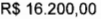 R$ -CAPACIDADE TÉCNICA: 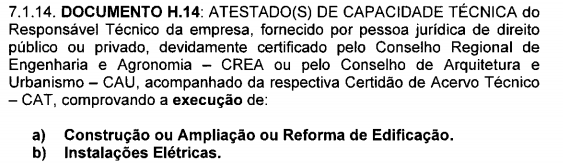 CAPACIDADE TÉCNICA: CAPACIDADE TÉCNICA: CAPACIDADE TÉCNICA: CAPACIDADE TÉCNICA: CAPACIDADE OPERACIONAL: 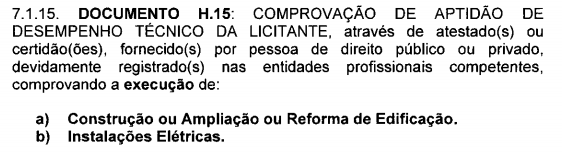 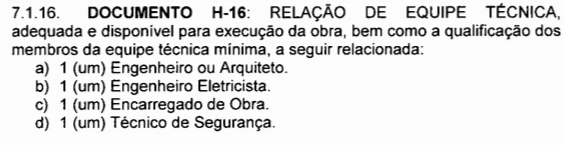 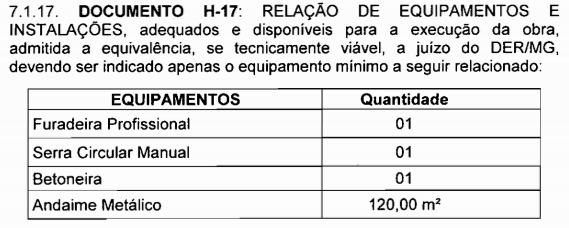 CAPACIDADE OPERACIONAL: CAPACIDADE OPERACIONAL: CAPACIDADE OPERACIONAL: CAPACIDADE OPERACIONAL:  ÍNDICES ECONÔMICOS: - conforme edital. ÍNDICES ECONÔMICOS: - conforme edital. ÍNDICES ECONÔMICOS: - conforme edital. ÍNDICES ECONÔMICOS: - conforme edital. ÍNDICES ECONÔMICOS: - conforme edital.OBSERVAÇÕES: - Consórcio: Não. 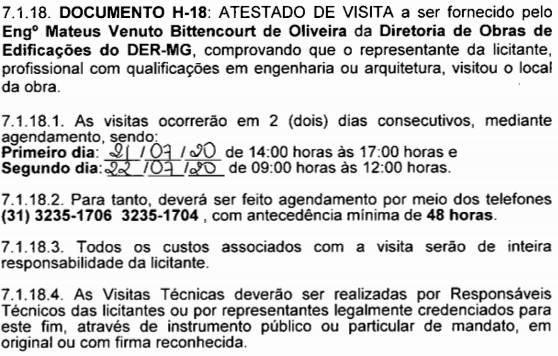 Fone: (31) 3235-1272 - E-mail: asl@deer.mg.gov.br. Clique aqui para obter informações do edital. OBSERVAÇÕES: - Consórcio: Não. Fone: (31) 3235-1272 - E-mail: asl@deer.mg.gov.br. Clique aqui para obter informações do edital. OBSERVAÇÕES: - Consórcio: Não. Fone: (31) 3235-1272 - E-mail: asl@deer.mg.gov.br. Clique aqui para obter informações do edital. OBSERVAÇÕES: - Consórcio: Não. Fone: (31) 3235-1272 - E-mail: asl@deer.mg.gov.br. Clique aqui para obter informações do edital. OBSERVAÇÕES: - Consórcio: Não. Fone: (31) 3235-1272 - E-mail: asl@deer.mg.gov.br. Clique aqui para obter informações do edital. 